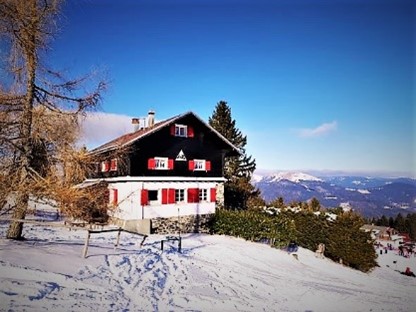 Président : Jean SITTLER134 route d’Ingersheim68000 COLMARE-mail : jean.sittler@googlemail.comDEMANDE D’ADHESION *Je soussigné-e : Nom : _________________________________________  Prénom : _____________________________________Date de naissance : _____/______/_______Profession : __________________________________________________________________________________Adresse :  ____________________________________________________________________________________Code postal :    _______________ Localité : _________________________________________________________Mail : ____________________________@______________________Téléphone : __________________________Sollicite mon adhésion au SKI CLUB COLMAR, au titre de :   Membre  adhérent      Je déclare avoir pris connaissance des statuts et vouloir m’y conformer.Nota : Votre demande sera soumise pour décision à la prochaine réunion du comité*A retourner à : Jean SITTLER, 134 route d’Ingersheim, 68000 COLMAR                            Mail : jean.sittler@googlemail.comADMISSION acceptée le : ……………………………………..Le Président :Nom des parrainsSignatures des parrains